Curriculum VitaeSana Mohamed taib AmeenLecturer , specialist in haematologyPersonal Details1987-1988	                                                                       Master in Science ( M.Sc.) IN                                                                                 PATHOLOGY (Haematology)                               1999-2011  	                                                           Lecturer in Pathology ,   College   Academic Degree: -1983 - 1986:  Demonstrator in Pathology Department, College of Medicine,                     .1989 – 2000:  Teacher Assistant in Pathology Department, College of Medicine  2000 – 2011 :  Senior Lecturer in Pathology Department, College of Medicine,                      .22013 Assistant Prof. / in Pathology Department, College of Medicine,                      .Researches: -1 –Pathological aspect of fibrocystic disease of breast in Mosul .2 –Differential leucocyte count of normal adult population in Mosul .3 –The HELLP syndrome (heamolysis ,elevated liver enzyme and low platelet) in Preeclampsia. 4 – Developmental changes in Hb F level in 1st six months of life, Iraqi Medical Journal.5 – The effecet of oral contraceptive pills .6 – Platelets indices in the diagnosis of cases of thrombocytosis , Annals of the  of  , Sex:Female                                         Date of birth : Dec.1958Place of birth : Nationality : Iraqi Religion : Muslim Marital Status    :   married  with 4 kids Address              :   Mosul - IraqTel.:Mobile  07705272211Post address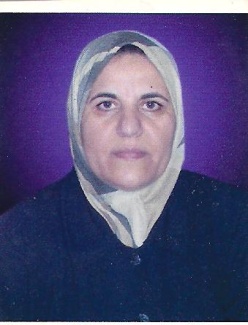 : Dr. Sana Mohamed taib Ameen .Department of Pathology. Email: sanataib @ yahoo.comEducation & Qualification 1976-1977: The General Secondary Education Certificate Examination; (Baccalaureate Certificate),  Scientific Stream;  .1982-1983:  of  (); , Bachelor of Medicine-Bachelor of Surgery (M.B.Ch.B).This was a six year course after which I have graduated from the faculty of medicine.  References:- 1 – Dr. Faris Y. Basheer , FRCPathAssistant Prof. / Consultant Haematologist.    Department of Pathology     of ; 2. Dr. Shuaib H. SALEEM, MD; FRCPath    Assistant Prof. / Consultant Histopathologist    Chairman of the Pathology Department     Department of Pathology     of ,     Tel: 00964 7701604987    E-mail: sh_altalib@yahoo.com  3 Dr. Bedoor Al-IRHAYIM, MD; FRCPath; Ph.D.    Assistant Prof. / Consultant Histopathologist      Department of Pathology     of ;     Tel: 00964 77016445504. Dr. Kasim Saeed IBRAHIM, MD; Ph.D.    Assistant Prof./ Consultant Histopathologist & Cytologist     Department of Pathology     of ;      Tel: 00964 7701648429     E-mail: drkasim51@yahoo.com 5. Dr. Noel Al-SAKKAL, MD, FRCPath     Assistant Prof. / Consultant Histopathologist     Department of Pathology     of ,     Tel: 00964 7701703788    E-mail: noel45@yahoo.com